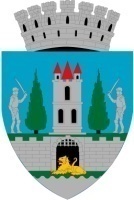 Primarul Municipiului Satu Mare, Kereskényi GáborÎn temeiul prevederilor art. 136 alin. (1) din O.U.G.nr. 57/20019 privind Codul Administrativ, cu modificările și completările ulterioare, îmi exprim inițiativa de promovare a proiectului de hotărâre privind aprobarea proiectului „Piste velo și sistem de monitorizare a traficului rutier în municipiul Satu Mare” şi a cheltuielilor legate de proiect, proiect în susținerea căruia formulez următorulReferat de aprobarePrimăria Municipiului Satu Mare intenţionează să depună la finanţare proiectul „Piste velo și sistem de monitorizare a traficului rutier în Municipiul Satu Mare” în cadrul Programului Regional Nord-Vest 2021-2027.Prin proiect se propune amenajarea de piste de biciclete organizate în 7 trasee principale care vor străbate peste 60 % din suprafața municipiului, implementarea unui sistem de bike-sharing cu stațiile acestui sistem amplasate de-a lungul pistelor nou costruite/amenajate având în dotare 230 de biciclete de închiriat și realizarea unui sistem de monitorizarea a traficului rutier de-a lungul intersecțiilor din municipiu. Pistele nou create vor asigura deplasarea atât pentru navetă și deplasări pentru muncă cât și pentru agrement și petrecere a timpului liber, respectiv pentru mișcare/sport în vederea reducerii sedentarismului și promovării turismului.Sistemul de monitorizare va asigura o adaptare a timpilor de semaforizare în funcție de informațiile asupra fluxurilor de trafic primite în timp real de la echipamentele din teren – management adaptiv al traficului. Valoarea totală a proiectului este de 142.228.632,74 lei, inclusiv TVA din care valoarea eligibilă este de 118.443.047,00 lei iar valoarea neeligibilă este de 23.785.585,74 lei. Contribuţia ce revine autorităţii administraţiei publice locale a municipiului Satu Mare este de 2% din valoarea eligibilă a proiectului, adică 2.368.860,92 lei.În vederea aprobării proiectului „Piste velo și sistem de monitorizare a traficului rutier în Municipiul Satu Mare” şi a cheltuielilor legate de proiect, propun spre analiză şi aprobare Consiliului Local al Municipiului Satu Mare prezentul proiect de hotărâre.INIŢIATOR : PRIMARKereskényi Gábor